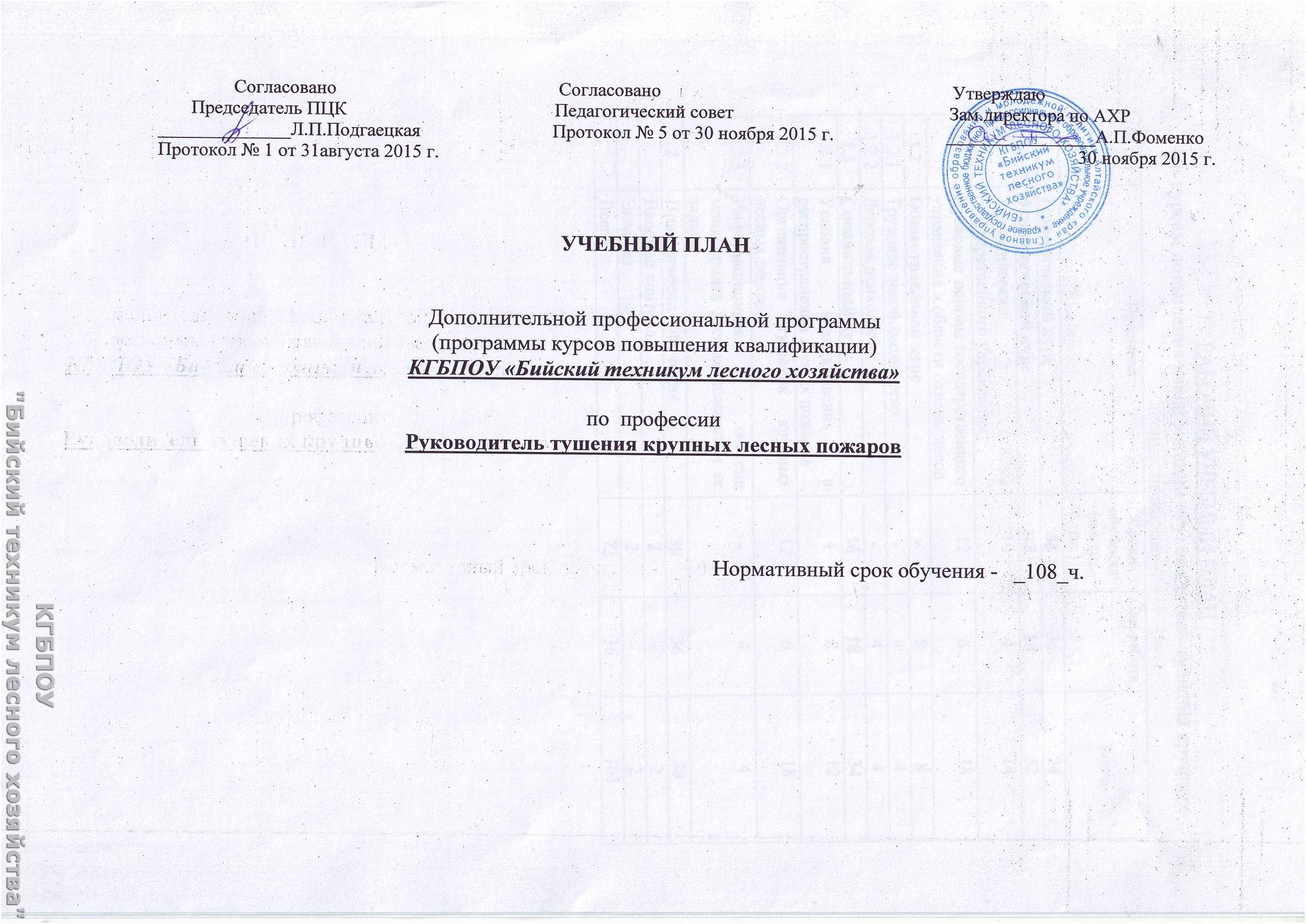 РАБОЧИЙ УЧЕБНЫЙ ПЛАН№ п/пПредметыСроки обучения (месяца, час.)Сам.работаВсего1Теоретический курс3836741.1Экономический курс2210321.1.1Экологические основы государственного управления104141.1.2Правовые основы государственного управления в области охраны лесов126181.2Общеотраслевой курс-881.2.1Трудовое законодательство-441.2.2Деловая психология-441.3Специальный курс1618341.3.1Условия возникновения и распространения лесных пожаров48121.3.2Организация тушения крупных лесных пожаров126181.3.3Информационная система мониторинга лесных пожаров и ее задачи-442Практические обучение303630Входной контроль2-2Экзамен2-2Всего 7236108